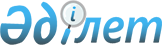 Көксу ауданы мәслихатының 2021 жылғы 30 желтоқсандағы "Көксу ауданының ауылдық округтерінің 2022-2024 жылдарға арналған бюджеттері туралы" № 19-4 шешіміне өзгерістер енгізу туралыАлматы облысы Көксу аудандық мәслихатының 2022 жылғы 7 маусымдағы № 25-2 шешімі
      ШЕШТІ:
      1. Көксу ауданы мәслихатының "Көксу ауданының ауылдық округтерінің 2022-2024 жылдарға арналған бюджеттері туралы" 2021 жылғы 30 желтоқсандағы № 19-4 шешіміне келесі өзгерістер енгізілсін:
      көрсетілген шешімнің 1, 2, 3, 4, 5, 6, 7, 8, 9, 10-тармақтары жаңа редакцияда баяндалсын:
      "1. 2022-2024 жылдарға арналған Балпық ауылдық округінің бюджеті тиісінше осы шешімнің 1, 2 және 3-қосымшаларына сәйкес, оның ішінде 2022 жылға келесі көлемдерде бекітілсін:
      1) кірістер 501 049 мың теңге:
      салықтық түсімдер 108 962 мың теңге;
      салықтық емес түсімдер 0 теңге;
      негізгі капиталды сатудан түсетін түсімдер 0 теңге;
      трансферттер түсімі 392087 мың теңге;
      2) шығындар 519 254 мың теңге;
      3) таза бюджеттік кредиттеу 0 теңге:
      бюджеттік кредиттер 0 теңге;
      бюджеттік кредиттерді өтеу 0 теңге;
      4) қаржы активтерімен операциялар бойынша сальдо 0 теңге:
      қаржы активтерін сатып алу 0 теңге;
      мемлекеттің қаржы активтерін сатудан түсетін түсімдер 0 теңге;
      5) бюджет тапшылығы (профициті) (-) 18 205 мың теңге;
      6) бюджет тапшылығын қаржыландыру (профицитін пайдалану) 18 205 мың теңге:
      қарыздар түсімі 0 теңге;
      қарыздарды өтеу 0 теңге;
      бюджет қаражатының пайдаланылатын қалдықтары 18 205 мың теңге.";
      "2. 2022-2024 жылдарға арналған Жарлыөзек ауылдық округінің бюджеті тиісінше осы шешімнің 4, 5 және 6-қосымшаларына сәйкес, оның ішінде 2022 жылға келесі көлемдерде бекітілсін:
      1) кірістер 64 654 мың теңге:
      салықтық түсімдер 7 696 мың теңге;
      салықтық емес түсімдер 0 теңге;
      негізгі капиталды сатудан түсетін түсімдер 0 теңге;
      трансферттер түсімі 56 958 мың теңге;
      2) шығындар 64 756 мың теңге;
      3) таза бюджеттік кредиттеу 0 теңге:
      бюджеттік кредиттер 0 теңге;
      бюджеттік кредиттерді өтеу 0 теңге;
      4) қаржы активтерімен операциялар бойынша сальдо 0 теңге:
      қаржы активтерін сатып алу 0 теңге;
      мемлекеттің қаржы активтерін сатудан түсетін түсімдер 0 теңге;
      5) бюджет тапшылығы (профициті) (-) 102 мың теңге;
      6) бюджет тапшылығын қаржыландыру (профицитін пайдалану) 102 мың теңге:
      қарыздар түсімі 0 теңге;
      қарыздарды өтеу 0 теңге;
      бюджет қаражатының пайдаланылатын қалдықтары 102 мың теңге.";
      "3. 2022-2024 жылдарға арналған Лабасы ауылдық округінің бюджеті тиісінше осы шешімнің 7, 8 және 9-қосымшаларына сәйкес, оның ішінде 2022 жылға келесі көлемдерде бекітілсін:
      1) кірістер 70 855 мың теңге:
      салықтық түсімдер 17 100 мың теңге;
      салықтық емес түсімдер 0 теңге;
      негізгі капиталды сатудан түсетін түсімдер 0 теңге;
      трансферттер түсімі 53 755 мың теңге;
      2) шығындар 70 901 мың теңге;
      3) таза бюджеттік кредиттеу 0 теңге:
      бюджеттік кредиттер 0 теңге;
      бюджеттік кредиттерді өтеу 0 теңге;
      4) қаржы активтерімен операциялар бойынша сальдо 0 теңге:
      қаржы активтерін сатып алу 0 теңге;
      мемлекеттің қаржы активтерін сатудан түсетін түсімдер 0 теңге;
      5) бюджет тапшылығы (профициті) (-) 46 мың теңге;
      6) бюджет тапшылығын қаржыландыру (профицитін пайдалану) 46 мың теңге:
      қарыздар түсімі 0 теңге;
      қарыздарды өтеу 0 теңге;
      бюджет қаражатының пайдаланылатын қалдықтары 46 мың теңге.";
      "4. 2022-2024 жылдарға арналған Мұқыры ауылдық округінің бюджеті тиісінше осы шешімнің 10, 11 және 12-қосымшаларына сәйкес, оның ішінде 2022 жылға келесі көлемдерде бекітілсін:
      1) кірістер 86 000 мың теңге:
      салықтық түсімдер 10 032 мың теңге;
      салықтық емес түсімдер 0 теңге;
      негізгі капиталды сатудан түсетін түсімдер 0 теңге;
      трансферттер түсімі 75 968 мың теңге;
      2) шығындар 86 103 мың теңге;
      3) таза бюджеттік кредиттеу 0 теңге:
      бюджеттік кредиттер 0 теңге;
      бюджеттік кредиттерді өтеу 0 теңге;
      4) қаржы активтерімен операциялар бойынша сальдо 0 теңге:
      қаржы активтерін сатып алу 0 теңге;
      мемлекеттің қаржы активтерін сатудан түсетін түсімдер 0 теңге;
      5) бюджет тапшылығы (профициті) (-) 103 мың теңге;
      6) бюджет тапшылығын қаржыландыру (профицитін пайдалану) 103 мың теңге:
      қарыздар түсімі 0 теңге;
      қарыздарды өтеу 0 теңге;
      бюджет қаражатының пайдаланылатын қалдықтары 103 мың теңге.";
      "5. 2022-2024 жылдарға арналған Мұқаншы ауылдық округінің бюджеті тиісінше осы шешімнің 13, 14 және 15-қосымшаларына сәйкес, оның ішінде 2022 жылға келесі көлемдерде бекітілсін:
      1) кірістер 81 268 мың теңге:
      салықтық түсімдер 11 560 мың теңге;
      салықтық емес түсімдер 0 теңге;
      негізгі капиталды сатудан түсетін түсімдер 0 теңге;
      трансферттер түсімі 69 708 мың теңге;
      2) шығындар 81 444 мың теңге;
      3) таза бюджеттік кредиттеу 0 теңге:
      бюджеттік кредиттер 0 теңге;
      бюджеттік кредиттерді өтеу 0 теңге;
      4) қаржы активтерімен операциялар бойынша сальдо 0 теңге:
      қаржы активтерін сатып алу 0 теңге;
      мемлекеттің қаржы активтерін сатудан түсетін түсімдер 0 теңге;
      5) бюджет тапшылығы (профициті) (-) 176 мың теңге;
      6) бюджет тапшылығын қаржыландыру (профицитін пайдалану) 176 мың теңге:
      қарыздар түсімі 0 теңге;
      қарыздарды өтеу 0 теңге;
      бюджет қаражатының пайдаланылатын қалдықтары 176 мың теңге.";
      "6. 2022-2024 жылдарға арналған Алғабас ауылдық округінің бюджеті тиісінше осы шешімнің 16, 17 және 18-қосымшаларына сәйкес, оның ішінде 2022 жылға келесі көлемдерде бекітілсін:
      1) кірістер 68 594 мың теңге:
      салықтық түсімдер 5 204 мың теңге;
      салықтық емес түсімдер 0 теңге;
      негізгі капиталды сатудан түсетін түсімдер 0 теңге;
      трансферттер түсімі 63 390 мың теңге;
      2) шығындар 68 739 мың теңге;
      3) таза бюджеттік кредиттеу 0 теңге:
      бюджеттік кредиттер 0 теңге;
      бюджеттік кредиттерді өтеу 0 теңге;
      4) қаржы активтерімен операциялар бойынша сальдо 0 теңге:
      қаржы активтерін сатып алу 0 теңге;
      мемлекеттің қаржы активтерін сатудан түсетін түсімдер 0 теңге;
      5) бюджет тапшылығы (профициті) (-) 145 мың теңге;
      6) бюджет тапшылығын қаржыландыру (профицитін пайдалану) 145 мың теңге:
      қарыздар түсімі 0 теңге;
      қарыздарды өтеу 0 теңге;
      бюджет қаражатының пайдаланылатын қалдықтары 145 мың теңге.";
      "7. 2022-2024 жылдарға арналған Еңбекші ауылдық округінің бюджеті тиісінше осы шешімнің 19, 20 және 21-қосымшаларына сәйкес, оның ішінде 2022 жылға келесі көлемдерде бекітілсін:
      1) кірістер 54 040 мың теңге:
      салықтық түсімдер 6 262 мың теңге;
      салықтық емес түсімдер 0 теңге;
      негізгі капиталды сатудан түсетін түсімдер 0 теңге;
      трансферттер түсімі 47 778 мың теңге;
      2) шығындар 54 086 мың теңге;
      3) таза бюджеттік кредиттеу 0 теңге:
      бюджеттік кредиттер 0 теңге;
      бюджеттік кредиттерді өтеу 0 теңге;
      4) қаржы активтерімен операциялар бойынша сальдо 0 теңге:
      қаржы активтерін сатып алу 0 теңге;
      мемлекеттің қаржы активтерін сатудан түсетін түсімдер 0 теңге;
      5) бюджет тапшылығы (профициті) (-) 46 мың теңге;
      6) бюджет тапшылығын қаржыландыру (профицитін пайдалану) 46 мың теңге:
      қарыздар түсімі 0 теңге;
      қарыздарды өтеу 0 теңге;
      бюджет қаражатының пайдаланылатын қалдықтары 46 мың теңге.";
      "8. 2022-2024 жылдарға арналған Айнабұлақ ауылдық округінің бюджеті тиісінше осы шешімнің 22, 23 және 24-қосымшаларына сәйкес, оның ішінде 2022 жылға келесі көлемдерде бекітілсін:
      1) кірістер 37 963 мың теңге:
      салықтық түсімдер 2 386 мың теңге;
      салықтық емес түсімдер 0 теңге;
      негізгі капиталды сатудан түсетін түсімдер 0 теңге;
      трансферттер түсімі 35 577 мың теңге;
      2) шығындар 38 065 мың теңге;
      3) таза бюджеттік кредиттеу 0 теңге:
      бюджеттік кредиттер 0 теңге;
      бюджеттік кредиттерді өтеу 0 теңге;
      4) қаржы активтерімен операциялар бойынша сальдо 0 теңге:
      қаржы активтерін сатып алу 0 теңге;
      мемлекеттің қаржы активтерін сатудан түсетін түсімдер 0 теңге;
      5) бюджет тапшылығы (профициті) (-) 102 мың теңге;
      6) бюджет тапшылығын қаржыландыру (профицитін пайдалану) 102 мың теңге:
      қарыздар түсімі 0 теңге;
      қарыздарды өтеу 0 теңге;
      бюджет қаражатының пайдаланылатын қалдықтары 102 мың теңге.";
      "9. 2022-2024 жылдарға арналған Қаблиса ауылдық округінің бюджеті тиісінше осы шешімнің 25, 26 және 27-қосымшаларына сәйкес, оның ішінде 2022 жылға келесі көлемдерде бекітілсін:
      1) кірістер 36 161 мың теңге:
      салықтық түсімдер 2 643 мың теңге;
      салықтық емес түсімдер 0 теңге;
      негізгі капиталды сатудан түсетін түсімдер 0 теңге;
      трансферттер түсімі 33 518 мың теңге;
      2) шығындар 36210 мың теңге;
      3) таза бюджеттік кредиттеу 0 теңге:
      бюджеттік кредиттер 0 теңге;
      бюджеттік кредиттерді өтеу 0 теңге;
      4) қаржы активтерімен операциялар бойынша сальдо 0 теңге:
      қаржы активтерін сатып алу 0 теңге;
      мемлекеттің қаржы активтерін сатудан түсетін түсімдер 0 теңге;
      5) бюджет тапшылығы (профициті) (-) 49 мың теңге;
      6) бюджет тапшылығын қаржыландыру (профицитін пайдалану) 49 мың теңге:
      қарыздар түсімі 0 теңге;
      қарыздарды өтеу 0 теңге;
      бюджет қаражатының пайдаланылатын қалдықтары 49 мың теңге.";
      "10. 2022-2024 жылдарға арналған Мұсабек ауылдық округінің бюджеті тиісінше осы шешімнің 28, 29 және 30-қосымшаларына сәйкес, оның ішінде 2022 жылға келесі көлемдерде бекітілсін:
      1) кірістер 39 420 мың теңге:
      салықтық түсімдер 5 254 мың теңге;
      салықтық емес түсімдер 0 теңге;
      негізгі капиталды сатудан түсетін түсімдер 0 теңге;
      трансферттер түсімі 34 166 мың теңге;
      2) шығындар 39 526 мың теңге;
      3) таза бюджеттік кредиттеу 0 теңге:
      бюджеттік кредиттер 0 теңге;
      бюджеттік кредиттерді өтеу 0 теңге;
      4) қаржы активтерімен операциялар бойынша сальдо 0 теңге:
      қаржы активтерін сатып алу 0 теңге;
      мемлекеттің қаржы активтерін сатудан түсетін түсімдер 0 теңге;
      5) бюджет тапшылығы (профициті) (-) 106 мың теңге;
      6) бюджет тапшылығын қаржыландыру (профицитін пайдалану) 106 мың теңге:
      қарыздар түсімі 0 теңге;
      қарыздарды өтеу 0 теңге;
      бюджет қаражатының пайдаланылатын қалдықтары 106 мың теңге.".
      2. Көрсетілген шешімнің 1, 4, 7, 10, 13, 16, 19, 22, 25, 28-қосымшалары тиісінше осы шешімнің 1, 2, 3, 4, 5, 6, 7, 8, 9, 10-қосымшаларына сәйкес жаңа редакцияда баяндалсын.
      3. Осы шешім 2022 жылдың 1 қаңтарынан бастап қолданысқа енгізіледі. 2022 жылға арналған Балпық ауылдық округінің бюджеті  2022 жылға арналған Жарлыөзек ауылдық округінің бюджеті 2022 жылға арналған Лабасы ауылдық округінің бюджеті 2022 жылға арналған Мұқыры ауылдық округінің бюджеті 2022 жылға арналған Мұқаншы ауылдық округінің бюджеті 2022 жылға арналған Алғабас ауылдық округінің бюджеті 2022 жылға арналған Еңбекші ауылдық округінің бюджеті 2022 жылға арналған Айнабұлақ ауылдық округінің бюджеті 2022 жылға арналған Қаблиса ауылдық округінің бюджеті 2022 жылға арналған Мұсабек ауылдық округінің бюджеті
					© 2012. Қазақстан Республикасы Әділет министрлігінің «Қазақстан Республикасының Заңнама және құқықтық ақпарат институты» ШЖҚ РМК
				
      Көксу ауданы мәслихатының хатшысы

А. Досымбеков
Көксу ауданы мәслихаты 2022 жылғы 7 маусымдағы № 25-2 шешіміне 1 қосымшаКөксу ауданы мәслихаты 2021 жылғы 30 желтоқсандағы № 19-4 шешіміне 1-қосымша
Санаты
Санаты
Санаты
Санаты
Сомасы (мың теңге) 
Сыныбы
Сыныбы
Сыныбы
Сомасы (мың теңге) 
Кіші сыныбы
Кіші сыныбы
Сомасы (мың теңге) 
Атауы
Сомасы (мың теңге) 
1
2
3
4
5
І. Кірістер
501 049
1
Салықтық түсімдер
108 962
01
Табыс салығы 
22 949
2
Жеке табыс салығы
22 949
04
Меншiкке салынатын салықтар
85 405
1
Мүлiкке салынатын салықтар 
2 284
3
Жер салығы 
1 464
4
Көлiк құралдарына салынатын салық 
81 657
05
Тауарларға, жұмыстарға және қызметтерге салынатын iшкi салықтар 
608
4
Кәсiпкерлiк және кәсiби қызметтi жүргiзгенi үшiн алынатын алымдар
608
4
Трансферттердің түсімдері
392 087
02
Мемлекеттiк басқарудың жоғары тұрған органдарынан түсетiн трансферттер
392 087
3
Аудандардың (облыстық маңызы бар қаланың) бюджетінен трансферттер
392 087
Функционалдық топ
Функционалдық топ
Функционалдық топ
Функционалдық топ
Функционалдық топ
Сомасы (мың теңге)
Функционалдық кіші топ
Функционалдық кіші топ
Функционалдық кіші топ
Функционалдық кіші топ
Сомасы (мың теңге)
Бюджеттік бағдарламалардың әкімшісі
Бюджеттік бағдарламалардың әкімшісі
Бюджеттік бағдарламалардың әкімшісі
Сомасы (мың теңге)
Бюджеттік бағдарлама
Бюджеттік бағдарлама
Сомасы (мың теңге)
Атауы
Сомасы (мың теңге)
1
2
3
4
5
6
ІІ. Шығындар
519 254
01
Жалпы сипаттағы мемлекеттiк көрсетілетін қызметтер
72 955
1
Мемлекеттiк басқарудың жалпы функцияларын орындайтын өкiлдi, атқарушы және басқа органдар
72 912
01
1
124
Аудандық маңызы бар қала, ауыл, кент, ауылдық округ әкімінің аппараты
72 912
01
1
001
Аудандық маңызы бар қала, ауыл, кент, ауылдық округ әкімінің қызметін қамтамасыз ету жөніндегі қызметтер
69 837
022
Мемлекеттік органның күрделі шығыстары
3 075
2
Қаржылық қызмет
43
124
Аудандық маңызы бар қала, ауыл, кент, ауылдық округ әкімінің аппараты
43
053
Аудандық маңызы бар қаланың, ауылдың, кенттің, ауылдық округтің коммуналдық мүлкін басқару
43
07
Тұрғын үй-коммуналдық шаруашылық
394 463
07
3
Елді-мекендерді көркейту
394 463
07
3
124
Аудандық маңызы бар қала, ауыл, кент, ауылдық округ әкімінің аппараты
394 463
07
3
123
008
Елді мекендердегі көшелерді жарықтандыру
106 575
07
3
123
009
Елді мекендердің санитариясын қамтамасыз ету
33 779
010
Жерлеу орындарын ұстау және туыстары жоқ адамдарды жерлеу
25 000
07
3
123
011
Елді мекендерді абаттандыру мен көгалдандыру
229 109
12
Көлік және коммуникация
8 000
1
Автомобиль көлігі
8 000
124
Аудандық маңызы бар қала, ауыл, кент, ауылдық округ әкімінің аппараты
8 000
013
Аудандық маңызы бар қалаларда, ауылдарда, кенттерде, ауылдық округтерде автомобиль жолдарының жұмыс істеуін қамтамасыз ету
8 000
13
Басқалар
35 110
9
Басқалар
35 110
124
Аудандық маңызы бар қала, ауыл, кент, ауылдық округ әкімінің аппараты 
35 110
040
Өңірлерді дамытудың 2025 жылға дейінгі мемлекеттік бағдарламасы шеңберінде өңірлерді экономикалық дамытуға жәрдемдесу бойынша шараларды іске асыруға ауылдық елді мекендерді жайластыруды шешуге арналған іс-шараларды іске асыру
35 110
15
Трансферттер
8 726
15
1
Трансферттер
8 726
15
1
124
Аудандық маңызы бар қала, ауыл, кент, ауылдық округ әкімінің аппараты
8 726
15
1
452
048
Пайдаланылмаған (толық пайдаланылмаған) нысаналы трансферттерді қайтару
8 726
Санаты
Санаты
Санаты
Санаты
Сомасы (мың теңге) 
Сыныбы
Сыныбы
Сыныбы
Сомасы (мың теңге) 
Ішкі сыныбы
Ішкі сыныбы
Сомасы (мың теңге) 
Атауы
Сомасы (мың теңге) 
1
2
3
4
5
ІІІ. Таза бюджеттік кредиттеу
0
Функционалдық топ
Функционалдық топ
Функционалдық топ
Функционалдық топ
Функционалдық топ
Сомасы (мың теңге)
Функционалдық кіші топ
Функционалдық кіші топ
Функционалдық кіші топ
Функционалдық кіші топ
Сомасы (мың теңге)
Бюджеттік бағдарламалардың әкімшісі
Бюджеттік бағдарламалардың әкімшісі
Бюджеттік бағдарламалардың әкімшісі
Сомасы (мың теңге)
Бюджеттік бағдарлама
Бюджеттік бағдарлама
Сомасы (мың теңге)
Атауы
1
2
3
4
5
6
IV. Қаржы активтерімен операциялар бойынша сальдо
0
Санаты
Санаты
Санаты
Санаты
Сомасы (мың теңге) 
Сыныбы
Сыныбы
Сыныбы
Сомасы (мың теңге) 
Ішкі сыныбы
Ішкі сыныбы
Сомасы (мың теңге) 
Атауы
Сомасы (мың теңге) 
1
2
3
4
5
V. Бюджет тапшылығы (профициті)
-18 205
VI. Бюджет тапшылығын қаржыландыру (профицитін пайдалану)
18 205
8
Бюджет қаражаттарының пайдаланылатын қалдықтары
18 205
01
Бюджет қаражаты қалдықтары
18 205
1
Бюджет қаражатының бос қалдықтары
18 205Көксу ауданы мәслихатының 2022 жылғы 7 маусымдағы № 25-2 шешіміне 2-қосымшаКөксу ауданы мәслихатының 2021 жылғы 30 желтоқсандағы № 19-4 шешіміне 4-қосымша
Санаты
Санаты
Санаты
Санаты
Сомасы (мың теңге) 
Сыныбы
Сыныбы
Сыныбы
Сомасы (мың теңге) 
Кіші сыныбы
Кіші сыныбы
Сомасы (мың теңге) 
Атауы
Сомасы (мың теңге) 
1
2
3
4
5
І. Кірістер
64 654
1
Салықтық түсімдер
7 696
01
Табыс салығы 
453
2
Жеке табыс салығы
453
04
Меншiкке салынатын салықтар
7 243
1
Мүлiкке салынатын салықтар 
265
3
Жер салығы 
317
4
Көлiк құралдарына салынатын салық 
6 661
4
Трансферттердің түсімдері
56 958
02
Мемлекеттiк басқарудың жоғары тұрған органдарынан түсетiн трансферттер
56 958
3
Аудандардың (облыстық маңызы бар қаланың) бюджетінен трансферттер
56 958
Функционалдық топ
Функционалдық топ
Функционалдық топ
Функционалдық топ
Функционалдық топ
Сомасы (мың теңге)
Функционалдық кіші топ
Функционалдық кіші топ
Функционалдық кіші топ
Функционалдық кіші топ
Сомасы (мың теңге)
Бюджеттік бағдарламалардың әкімшісі
Бюджеттік бағдарламалардың әкімшісі
Бюджеттік бағдарламалардың әкімшісі
Сомасы (мың теңге)
Бюджеттік бағдарлама
Бюджеттік бағдарлама
Сомасы (мың теңге)
Атауы
Сомасы (мың теңге)
1
2
3
4
5
6
ІІ. Шығындар
64 756
01
Жалпы сипаттағы мемлекеттiк көрсетілетін қызметтер
42 471
1
Мемлекеттiк басқарудың жалпы функцияларын орындайтын өкiлдi, атқарушы және басқа органдар
42 428
01
1
124
Аудандық маңызы бар қала, ауыл, кент, ауылдық округ әкімінің аппараты
42 428
01
1
001
Аудандық маңызы бар қала, ауыл, кент, ауылдық округ әкімінің қызметін қамтамасыз ету жөніндегі қызметтер
41 808
022
Мемлекеттік органның күрделі шығыстары
620
2
Қаржылық қызмет
43
124
Аудандық маңызы бар қала, ауыл, кент, ауылдық округ әкімінің аппараты
43
053
Аудандық маңызы бар қаланың, ауылдың, кенттің, ауылдық округтің коммуналдық мүлкін басқару
43
07
Тұрғын үй-коммуналдық шаруашылық
21 731
07
3
Елді-мекендерді көркейту
21 731
07
3
124
Аудандық маңызы бар қала, ауыл, кент, ауылдық округ әкімінің аппараты
21 731
07
3
123
008
Елді мекендердегі көшелерді жарықтандыру
12 720
07
3
123
009
Елді мекендердің санитариясын қамтамасыз ету
1 776
07
3
123
011
Елді мекендерді абаттандыру мен көгалдандыру
7 235
12
Көлік және коммуникация
550
1
Автомобиль көлігі
550
124
Аудандық маңызы бар қала, ауыл, кент, ауылдық округ әкімінің аппараты
550
013
Аудандық маңызы бар қалаларда, ауылдарда, кенттерде, ауылдық округтерде автомобиль жолдарының жұмыс істеуін қамтамасыз ету
550
15
Трансферттер
4
15
1
Трансферттер
4
15
1
124
Аудандық маңызы бар қала, ауыл, кент, ауылдық округ әкімінің аппараты
4
15
1
452
048
Пайдаланылмаған (толық пайдаланылмаған) нысаналы трансферттерді қайтару
4
Санаты
Санаты
Санаты
Санаты
Сомасы (мың теңге) 
Сыныбы
Сыныбы
Сыныбы
Сомасы (мың теңге) 
Ішкі сыныбы
Ішкі сыныбы
Сомасы (мың теңге) 
Атауы
Сомасы (мың теңге) 
1
2
3
4
5
ІІІ. Таза бюджеттік кредиттеу
0
Функционалдық топ
Функционалдық топ
Функционалдық топ
Функционалдық топ
Функционалдық топ
Сомасы (мың теңге)
Функционалдық кіші топ
Функционалдық кіші топ
Функционалдық кіші топ
Функционалдық кіші топ
Сомасы (мың теңге)
Бюджеттік бағдарламалардың әкімшісі
Бюджеттік бағдарламалардың әкімшісі
Бюджеттік бағдарламалардың әкімшісі
Сомасы (мың теңге)
Бюджеттік бағдарлама
Бюджеттік бағдарлама
Сомасы (мың теңге)
Атауы
1
2
3
4
5
6
IV. Қаржы активтерімен операциялар бойынша сальдо
0
Санаты
Санаты
Санаты
Санаты
Сомасы (мың теңге) 
Сыныбы
Сыныбы
Сыныбы
Сомасы (мың теңге) 
Ішкі сыныбы
Ішкі сыныбы
Сомасы (мың теңге) 
Атауы
Сомасы (мың теңге) 
1
2
3
4
5
V. Бюджет тапшылығы (профициті)
-102
VI. Бюджет тапшылығын қаржыландыру (профицитін пайдалану)
102
8
Бюджет қаражаттарының пайдаланылатын қалдықтары
102
01
Бюджет қаражаты қалдықтары
102
1
Бюджет қаражатының бос қалдықтары
102Көксу ауданы мәслихатының 2022 жылғы 7 маусымдағы № 25-2 шешіміне 3-қосымшаКөксу ауданы мәслихатының 2021 жылғы 30 желтоқсандағы № 19-4 шешіміне 7-қосымша
Санаты
Санаты
Санаты
Санаты
Сомасы (мың теңге) 
Сыныбы
Сыныбы
Сыныбы
Сомасы (мың теңге) 
Кіші сыныбы
Кіші сыныбы
Сомасы (мың теңге) 
Атауы
Сомасы (мың теңге) 
1
2
3
4
5
І. Кірістер
70 855
1
Салықтық түсімдер
17 100
01
Табыс салығы 
1 796
2
Жеке табыс салығы
1 796
04
Меншiкке салынатын салықтар
15 304
1
Мүлiкке салынатын салықтар 
1 351
3
Жер салығы 
660
4
Көлiк құралдарына салынатын салық 
13 293
4
Трансферттердің түсімдері
53 755
02
Мемлекеттiк басқарудың жоғары тұрған органдарынан түсетiн трансферттер
53 755
3
Аудандардың (облыстық маңызы бар қаланың) бюджетінен трансферттер
53 755
Функционалдық топ
Функционалдық топ
Функционалдық топ
Функционалдық топ
Функционалдық топ
Сомасы (мың теңге)
Функционалдық кіші топ
Функционалдық кіші топ
Функционалдық кіші топ
Функционалдық кіші топ
Сомасы (мың теңге)
Бюджеттік бағдарламалардың әкімшісі
Бюджеттік бағдарламалардың әкімшісі
Бюджеттік бағдарламалардың әкімшісі
Сомасы (мың теңге)
Бюджеттік бағдарлама
Бюджеттік бағдарлама
Сомасы (мың теңге)
Атауы
Сомасы (мың теңге)
1
2
3
4
5
6
ІІ. Шығындар
70 901
01
Жалпы сипаттағы мемлекеттiк көрсетілетін қызметтер
41 299
1
Мемлекеттiк басқарудың жалпы функцияларын орындайтын өкiлдi, атқарушы және басқа органдар
41 256
01
1
124
Аудандық маңызы бар қала, ауыл, кент, ауылдық округ әкімінің аппараты
41 256
01
1
001
Аудандық маңызы бар қала, ауыл, кент, ауылдық округ әкімінің қызметін қамтамасыз ету жөніндегі қызметтер
40 756
022
Мемлекеттік органның күрделі шығыстары
500
2
Қаржылық қызмет
43
124
Аудандық маңызы бар қала, ауыл, кент, ауылдық округ әкімінің аппараты
43
053
Аудандық маңызы бар қаланың, ауылдың, кенттің, ауылдық округтің коммуналдық мүлкін басқару
43
07
Тұрғын үй-коммуналдық шаруашылық
29 049
07
3
Елді-мекендерді көркейту
29 049
07
3
124
Аудандық маңызы бар қала, ауыл, кент, ауылдық округ әкімінің аппараты
29 049
07
3
123
008
Елді мекендердегі көшелерді жарықтандыру
9 537
07
3
123
009
Елді мекендердің санитариясын қамтамасыз ету
1 776
07
3
123
011
Елді мекендерді абаттандыру мен көгалдандыру
17 736
12
Көлік және коммуникация
550
1
Автомобиль көлігі
550
124
Аудандық маңызы бар қала, ауыл, кент, ауылдық округ әкімінің аппараты
550
013
Аудандық маңызы бар қалаларда, ауылдарда, кенттерде, ауылдық округтерде автомобиль жолдарының жұмыс істеуін қамтамасыз ету
550
15
Трансферттер
3
15
1
Трансферттер
3
15
1
124
Аудандық маңызы бар қала, ауыл, кент, ауылдық округ әкімінің аппараты
3
15
1
452
048
Пайдаланылмаған (толық пайдаланылмаған) нысаналы трансферттерді қайтару
3
Санаты
Санаты
Санаты
Санаты
Сомасы (мың теңге) 
Сыныбы
Сыныбы
Сыныбы
Сомасы (мың теңге) 
Ішкі сыныбы
Ішкі сыныбы
Сомасы (мың теңге) 
Атауы
Сомасы (мың теңге) 
1
2
3
4
5
ІІІ. Таза бюджеттік кредиттеу
0
Функционалдық топ
Функционалдық топ
Функционалдық топ
Функционалдық топ
Функционалдық топ
Сомасы (мың теңге)
Функционалдық кіші топ
Функционалдық кіші топ
Функционалдық кіші топ
Функционалдық кіші топ
Сомасы (мың теңге)
Бюджеттік бағдарламалардың әкімшісі
Бюджеттік бағдарламалардың әкімшісі
Бюджеттік бағдарламалардың әкімшісі
Сомасы (мың теңге)
Бюджеттік бағдарлама
Бюджеттік бағдарлама
Сомасы (мың теңге)
Атауы
1
2
3
4
5
6
IV. Қаржы активтерімен операциялар бойынша сальдо
0
Санаты
Санаты
Санаты
Санаты
Сомасы (мың теңге) 
Сыныбы
Сыныбы
Сыныбы
Сомасы (мың теңге) 
Ішкі сыныбы
Ішкі сыныбы
Сомасы (мың теңге) 
Атауы
Сомасы (мың теңге) 
1
2
3
4
5
V. Бюджет тапшылығы (профициті)
-46
VI. Бюджет тапшылығын қаржыландыру (профицитін пайдалану)
46
8
Бюджет қаражаттарының пайдаланылатын қалдықтары
46
01
Бюджет қаражаты қалдықтары
46
1
Бюджет қаражатының бос қалдықтары
46Көксу ауданы мәслихатының 2022 жылғы 7 маусымдағы № 25-2 шешіміне 4-қосымшаКөксу ауданы мәслихатының 2021 жылғы 30 желтоқсандағы № 19-4 шешіміне 10-қосымша
Санаты
Санаты
Санаты
Санаты
Сомасы (мың теңге) 
Сыныбы
Сыныбы
Сыныбы
Сомасы (мың теңге) 
Кіші сыныбы
Кіші сыныбы
Сомасы (мың теңге) 
Атауы
Сомасы (мың теңге) 
1
2
3
4
5
І. Кірістер
86 000
1
Салықтық түсімдер
10 032
01
Табыс салығы 
1 975
2
Жеке табыс салығы
1 975
04
Меншiкке салынатын салықтар
8 057
1
Мүлiкке салынатын салықтар 
361
3
Жер салығы 
131
4
Көлiк құралдарына салынатын салық 
7 565
4
Трансферттердің түсімдері
75 968
02
Мемлекеттiк басқарудың жоғары тұрған органдарынан түсетiн трансферттер
75 968
3
Аудандардың (облыстық маңызы бар қаланың) бюджетінен трансферттер
75 968
Функционалдық топ
Функционалдық топ
Функционалдық топ
Функционалдық топ
Функционалдық топ
Сомасы (мың теңге)
Функционалдық кіші топ
Функционалдық кіші топ
Функционалдық кіші топ
Функционалдық кіші топ
Сомасы (мың теңге)
Бюджеттік бағдарламалардың әкімшісі
Бюджеттік бағдарламалардың әкімшісі
Бюджеттік бағдарламалардың әкімшісі
Сомасы (мың теңге)
Бюджеттік бағдарлама
Бюджеттік бағдарлама
Сомасы (мың теңге)
Атауы
Сомасы (мың теңге)
1
2
3
4
5
6
ІІ. Шығындар
86 103
01
Жалпы сипаттағы мемлекеттiк көрсетілетін қызметтер
42 423
1
Мемлекеттiк басқарудың жалпы функцияларын орындайтын өкiлдi, атқарушы және басқа органдар
42 380
01
1
124
Аудандық маңызы бар қала, ауыл, кент, ауылдық округ әкімінің аппараты
42 380
01
1
001
Аудандық маңызы бар қала, ауыл, кент, ауылдық округ әкімінің қызметін қамтамасыз ету жөніндегі қызметтер
41 880
022
Мемлекеттік органның күрделі шығыстары
500
2
Қаржылық қызмет
43
124
Аудандық маңызы бар қала, ауыл, кент, ауылдық округ әкімінің аппараты
43
053
Аудандық маңызы бар қаланың, ауылдың, кенттің, ауылдық округтің коммуналдық мүлкін басқару
43
07
Тұрғын үй-коммуналдық шаруашылық
43 027
07
3
Елді-мекендерді көркейту
43 027
07
3
124
Аудандық маңызы бар қала, ауыл, кент, ауылдық округ әкімінің аппараты
43 027
07
3
123
008
Елді мекендердегі көшелерді жарықтандыру
28 011
07
3
123
009
Елді мекендердің санитариясын қамтамасыз ету
1 776
07
3
123
011
Елді мекендерді абаттандыру мен көгалдандыру
13 240
12
Көлік және коммуникация
550
1
Автомобиль көлігі
550
124
Аудандық маңызы бар қала, ауыл, кент, ауылдық округ әкімінің аппараты
550
013
Аудандық маңызы бар қалаларда, ауылдарда, кенттерде, ауылдық округтерде автомобиль жолдарының жұмыс істеуін қамтамасыз ету
550
15
Трансферттер
103
15
1
Трансферттер
103
15
1
124
Аудандық маңызы бар қала, ауыл, кент, ауылдық округ әкімінің аппараты
103
15
1
452
048
Пайдаланылмаған (толық пайдаланылмаған) нысаналы трансферттерді қайтару
103
Санаты
Санаты
Санаты
Санаты
Сомасы (мың теңге) 
Сыныбы
Сыныбы
Сыныбы
Сомасы (мың теңге) 
Ішкі сыныбы
Ішкі сыныбы
Сомасы (мың теңге) 
Атауы
Сомасы (мың теңге) 
1
2
3
4
5
ІІІ. Таза бюджеттік кредиттеу
0
Функционалдық топ
Функционалдық топ
Функционалдық топ
Функционалдық топ
Функционалдық топ
Сомасы (мың теңге)
Функционалдық кіші топ
Функционалдық кіші топ
Функционалдық кіші топ
Функционалдық кіші топ
Сомасы (мың теңге)
Бюджеттік бағдарламалардың әкімшісі
Бюджеттік бағдарламалардың әкімшісі
Бюджеттік бағдарламалардың әкімшісі
Сомасы (мың теңге)
Бюджеттік бағдарлама
Бюджеттік бағдарлама
Сомасы (мың теңге)
Атауы
1
2
3
4
5
6
IV. Қаржы активтерімен операциялар бойынша сальдо
0
Санаты
Санаты
Санаты
Санаты
Сомасы (мың теңге) 
Сыныбы
Сыныбы
Сыныбы
Сомасы (мың теңге) 
Ішкі сыныбы
Ішкі сыныбы
Сомасы (мың теңге) 
Атауы
Сомасы (мың теңге) 
1
2
3
4
5
V. Бюджет тапшылығы (профициті)
-103
VI. Бюджет тапшылығын қаржыландыру (профицитін пайдалану)
103
8
Бюджет қаражаттарының пайдаланылатын қалдықтары
103
01
Бюджет қаражаты қалдықтары
103
1
Бюджет қаражатының бос қалдықтары
103Көксу ауданы мәслихатының 2022 жылғы 7 маусымдағы № 25-2 шешіміне 5-қосымшаКөксу ауданы мәслихатының 2021 жылғы 30 желтоқсандағы № 19-4 шешіміне 13-қосымша
Санаты
Санаты
Санаты
Санаты
Сомасы (мың теңге) 
Сыныбы
Сыныбы
Сыныбы
Сомасы (мың теңге) 
Кіші сыныбы
Кіші сыныбы
Сомасы (мың теңге) 
Атауы
Сомасы (мың теңге) 
1
2
3
4
5
І. Кірістер
81 268
1
Салықтық түсімдер
11 560 
01
Табыс салығы 
66
2
Жеке табыс салығы
66
04
Меншiкке салынатын салықтар
11 494
1
Мүлiкке салынатын салықтар 
304
3
Жер салығы 
272
4
Көлiк құралдарына салынатын салық 
10 918
4
Трансферттердің түсімдері
69 708
02
Мемлекеттiк басқарудың жоғары тұрған органдарынан түсетiн трансферттер
69 708
3
Аудандардың (облыстық маңызы бар қаланың) бюджетінен трансферттер
69 708
Функционалдық топ
Функционалдық топ
Функционалдық топ
Функционалдық топ
Функционалдық топ
Сомасы (мың теңге)
Функционалдық кіші топ
Функционалдық кіші топ
Функционалдық кіші топ
Функционалдық кіші топ
Сомасы (мың теңге)
Бюджеттік бағдарламалардың әкімшісі
Бюджеттік бағдарламалардың әкімшісі
Бюджеттік бағдарламалардың әкімшісі
Сомасы (мың теңге)
Бюджеттік бағдарлама
Бюджеттік бағдарлама
Сомасы (мың теңге)
Атауы
Сомасы (мың теңге)
1
2
3
4
5
6
ІІ. Шығындар
81 444
01
Жалпы сипаттағы мемлекеттiк көрсетілетін қызметтер
41 266
1
Мемлекеттiк басқарудың жалпы функцияларын орындайтын өкiлдi, атқарушы және басқа органдар
41 223
01
1
124
Аудандық маңызы бар қала, ауыл, кент, ауылдық округ әкімінің аппараты
41 223
01
1
001
Аудандық маңызы бар қала, ауыл, кент, ауылдық округ әкімінің қызметін қамтамасыз ету жөніндегі қызметтер
40 723
022
Мемлекеттік органның күрделі шығыстары
500
2
Қаржылық қызмет
43
124
Аудандық маңызы бар қала, ауыл, кент, ауылдық округ әкімінің аппараты
43
053
Аудандық маңызы бар қаланың, ауылдың, кенттің, ауылдық округтің коммуналдық мүлкін басқару
43
07
Тұрғын үй-коммуналдық шаруашылық
39 622
07
3
Елді-мекендерді көркейту
39 622
07
3
124
Аудандық маңызы бар қала, ауыл, кент, ауылдық округ әкімінің аппараты
39 622
07
3
123
008
Елді мекендердегі көшелерді жарықтандыру
35 246
07
3
123
009
Елді мекендердің санитариясын қамтамасыз ету
1 776
07
3
123
011
Елді мекендерді абаттандыру мен көгалдандыру
2 600
12
Көлік және коммуникация
550 
1
Автомобиль көлігі
550
124
Аудандық маңызы бар қала, ауыл, кент, ауылдық округ әкімінің аппараты
550
013
Аудандық маңызы бар қалаларда, ауылдарда, кенттерде, ауылдық округтерде автомобиль жолдарының жұмыс істеуін қамтамасыз ету
550
15
Трансферттер
6
15
1
Трансферттер
6
15
1
124
Аудандық маңызы бар қала, ауыл, кент, ауылдық округ әкімінің аппараты
6
15
1
452
048
Пайдаланылмаған (толық пайдаланылмаған) нысаналы трансферттерді қайтару
6
Санаты
Санаты
Санаты
Санаты
Сомасы (мың теңге) 
Сыныбы
Сыныбы
Сыныбы
Сомасы (мың теңге) 
Ішкі сыныбы
Ішкі сыныбы
Сомасы (мың теңге) 
Атауы
Сомасы (мың теңге) 
1
2
3
4
5
ІІІ. Таза бюджеттік кредиттеу
0
Функционалдық топ
Функционалдық топ
Функционалдық топ
Функционалдық топ
Функционалдық топ
Сомасы (мың теңге)
Функционалдық кіші топ
Функционалдық кіші топ
Функционалдық кіші топ
Функционалдық кіші топ
Сомасы (мың теңге)
Бюджеттік бағдарламалардың әкімшісі
Бюджеттік бағдарламалардың әкімшісі
Бюджеттік бағдарламалардың әкімшісі
Сомасы (мың теңге)
Бюджеттік бағдарлама
Бюджеттік бағдарлама
Сомасы (мың теңге)
Атауы
1
2
3
4
5
6
IV. Қаржы активтерімен операциялар бойынша сальдо
0
Санаты
Санаты
Санаты
Санаты
Сомасы (мың теңге) 
Сыныбы
Сыныбы
Сыныбы
Сомасы (мың теңге) 
Ішкі сыныбы
Ішкі сыныбы
Сомасы (мың теңге) 
Атауы
Сомасы (мың теңге) 
1
2
3
4
5
V. Бюджет тапшылығы (профициті)
-176
VI. Бюджет тапшылығын қаржыландыру (профицитін пайдалану)
176
8
Бюджет қаражаттарының пайдаланылатын қалдықтары
176
01
Бюджет қаражаты қалдықтары
176
1
Бюджет қаражатының бос қалдықтары
176Көксу ауданы мәслихатының 2022 жылғы 7 маусымдағы № 25-2 шешіміне 6-қосымшаКөксу ауданы мәслихатының 2021 жылғы 30 желтоқсандағы № 19-4 шешіміне 16-қосымша
Санаты
Санаты
Санаты
Санаты
Сомасы (мың теңге) 
Сыныбы
Сыныбы
Сыныбы
Сомасы (мың теңге) 
Кіші сыныбы
Кіші сыныбы
Сомасы (мың теңге) 
Атауы
Сомасы (мың теңге) 
1
2
3
4
5
І. Кірістер
68 594
1
Салықтық түсімдер
5 204
01
Табыс салығы 
653
2
Жеке табыс салығы
653
04
Меншiкке салынатын салықтар
4 551
1
Мүлiкке салынатын салықтар 
137
3
Жер салығы 
16
4
Көлiк құралдарына салынатын салық 
4 398
4
Трансферттердің түсімдері
63 390
02
Мемлекеттiк басқарудың жоғары тұрған органдарынан түсетiн трансферттер
63 390
3
Аудандардың (облыстық маңызы бар қаланың) бюджетінен трансферттер
63 390
Функционалдық топ
Функционалдық топ
Функционалдық топ
Функционалдық топ
Функционалдық топ
Сомасы (мың теңге)
Функционалдық кіші топ
Функционалдық кіші топ
Функционалдық кіші топ
Функционалдық кіші топ
Сомасы (мың теңге)
Бюджеттік бағдарламалардың әкімшісі
Бюджеттік бағдарламалардың әкімшісі
Бюджеттік бағдарламалардың әкімшісі
Сомасы (мың теңге)
Бюджеттік бағдарлама
Бюджеттік бағдарлама
Сомасы (мың теңге)
Атауы
Сомасы (мың теңге)
1
2
3
4
5
6
ІІ. Шығындар
68 739
01
Жалпы сипаттағы мемлекеттiк көрсетілетін қызметтер
32 474
1
Мемлекеттiк басқарудың жалпы функцияларын орындайтын өкiлдi, атқарушы және басқа органдар
32 431
01
1
124
Аудандық маңызы бар қала, ауыл, кент, ауылдық округ әкімінің аппараты
32 431
01
1
001
Аудандық маңызы бар қала, ауыл, кент, ауылдық округ әкімінің қызметін қамтамасыз ету жөніндегі қызметтер
31 931
022
Мемлекеттік органның күрделі шығыстары
500
2
Қаржылық қызмет
43
124
Аудандық маңызы бар қала, ауыл, кент, ауылдық округ әкімінің аппараты
43
053
Аудандық маңызы бар қаланың, ауылдың, кенттің, ауылдық округтің коммуналдық мүлкін басқару
43
07
Тұрғын үй-коммуналдық шаруашылық
35 613
07
3
Елді-мекендерді көркейту
35 613
07
3
124
Аудандық маңызы бар қала, ауыл, кент, ауылдық округ әкімінің аппараты
35 613
07
3
123
008
Елді мекендердегі көшелерді жарықтандыру
25 357
07
3
123
009
Елді мекендердің санитариясын қамтамасыз ету
1 776
07
3
123
011
Елді мекендерді абаттандыру мен көгалдандыру
8 480
12
Көлік және коммуникация
550
1
Автомобиль көлігі
550
124
Аудандық маңызы бар қала, ауыл, кент, ауылдық округ әкімінің аппараты
550
013
Аудандық маңызы бар қалаларда, ауылдарда, кенттерде, ауылдық округтерде автомобиль жолдарының жұмыс істеуін қамтамасыз ету
550
15
Трансферттер
102
15
1
Трансферттер
102
15
1
124
Аудандық маңызы бар қала, ауыл, кент, ауылдық округ әкімінің аппараты
102
15
1
452
048
Пайдаланылмаған (толық пайдаланылмаған) нысаналы трансферттерді қайтару
102
Санаты
Санаты
Санаты
Санаты
Сомасы (мың теңге) 
Сыныбы
Сыныбы
Сыныбы
Сомасы (мың теңге) 
Ішкі сыныбы
Ішкі сыныбы
Сомасы (мың теңге) 
Атауы
Сомасы (мың теңге) 
1
2
3
4
5
ІІІ. Таза бюджеттік кредиттеу
0
Функционалдық топ
Функционалдық топ
Функционалдық топ
Функционалдық топ
Функционалдық топ
Сомасы (мың теңге)
Функционалдық кіші топ
Функционалдық кіші топ
Функционалдық кіші топ
Функционалдық кіші топ
Сомасы (мың теңге)
Бюджеттік бағдарламалардың әкімшісі
Бюджеттік бағдарламалардың әкімшісі
Бюджеттік бағдарламалардың әкімшісі
Сомасы (мың теңге)
Бюджеттік бағдарлама
Бюджеттік бағдарлама
Сомасы (мың теңге)
Атауы
1
2
3
4
5
6
IV. Қаржы активтерімен операциялар бойынша сальдо
0
Санаты
Санаты
Санаты
Санаты
Сомасы (мың теңге) 
Сыныбы
Сыныбы
Сыныбы
Сомасы (мың теңге) 
Ішкі сыныбы
Ішкі сыныбы
Сомасы (мың теңге) 
Атауы
Сомасы (мың теңге) 
1
2
3
4
5
V. Бюджет тапшылығы (профициті)
-145
VI. Бюджет тапшылығын қаржыландыру (профицитін пайдалану)
145
8
Бюджет қаражаттарының пайдаланылатын қалдықтары
145
01
Бюджет қаражаты қалдықтары
145
1
Бюджет қаражатының бос қалдықтары
145Көксу ауданы мәслихатының 2022 жылғы 7 маусымдағы № 25-2 шешіміне 7-қосымшаКөксу ауданы мәслихатының 2021 жылғы 30 желтоқсандағы № 19-4 шешіміне 19-қосымша
Санаты
Санаты
Санаты
Санаты
Сомасы (мың теңге) 
Сыныбы
Сыныбы
Сыныбы
Сомасы (мың теңге) 
Кіші сыныбы
Кіші сыныбы
Сомасы (мың теңге) 
Атауы
Сомасы (мың теңге) 
1
2
3
4
5
І. Кірістер
54 040
1
Салықтық түсімдер
6 262
01
Табыс салығы 
389
2
Жеке табыс салығы
389
04
Меншiкке салынатын салықтар
5 873
1
Мүлiкке салынатын салықтар 
333
3
Жер салығы 
93
4
Көлiк құралдарына салынатын салық 
5 447
4
Трансферттердің түсімдері
47 778
02
Мемлекеттiк басқарудың жоғары тұрған органдарынан түсетiн трансферттер
47 778
3
Аудандардың (облыстық маңызы бар қаланың) бюджетінен трансферттер
47 778
Функционалдық топ
Функционалдық топ
Функционалдық топ
Функционалдық топ
Функционалдық топ
Сомасы (мың теңге)
Функционалдық кіші топ
Функционалдық кіші топ
Функционалдық кіші топ
Функционалдық кіші топ
Сомасы (мың теңге)
Бюджеттік бағдарламалардың әкімшісі
Бюджеттік бағдарламалардың әкімшісі
Бюджеттік бағдарламалардың әкімшісі
Сомасы (мың теңге)
Бюджеттік бағдарлама
Бюджеттік бағдарлама
Сомасы (мың теңге)
Атауы
Сомасы (мың теңге)
1
2
3
4
5
6
ІІ. Шығындар
54 086
01
Жалпы сипаттағы мемлекеттiк көрсетілетін қызметтер
37 141
1
Мемлекеттiк басқарудың жалпы функцияларын орындайтын өкiлдi, атқарушы және басқа органдар
37 098
01
1
124
Аудандық маңызы бар қала, ауыл, кент, ауылдық округ әкімінің аппараты
37 098
01
1
001
Аудандық маңызы бар қала, ауыл, кент, ауылдық округ әкімінің қызметін қамтамасыз ету жөніндегі қызметтер
36 398
022
Мемлекеттік органның күрделі шығыстары
700
2
Қаржылық қызмет
43
124
Аудандық маңызы бар қала, ауыл, кент, ауылдық округ әкімінің аппараты
43
053
Аудандық маңызы бар қаланың, ауылдың, кенттің, ауылдық округтің коммуналдық мүлкін басқару
43
07
Тұрғын үй-коммуналдық шаруашылық
16 392
07
3
Елді-мекендерді көркейту
16 392
07
3
124
Аудандық маңызы бар қала, ауыл, кент, ауылдық округ әкімінің аппараты
16 392
07
3
123
008
Елді мекендердегі көшелерді жарықтандыру
3 016
07
3
123
009
Елді мекендердің санитариясын қамтамасыз ету
1 776
07
3
123
011
Елді мекендерді абаттандыру мен көгалдандыру
11 600
12
Көлік және коммуникация
550
1
Автомобиль көлігі
550
124
Аудандық маңызы бар қала, ауыл, кент, ауылдық округ әкімінің аппараты
550
013
Аудандық маңызы бар қалаларда, ауылдарда, кенттерде, ауылдық округтерде автомобиль жолдарының жұмыс істеуін қамтамасыз ету
550
15
Трансферттер
3
15
1
Трансферттер
3
15
1
124
Аудандық маңызы бар қала, ауыл, кент, ауылдық округ әкімінің аппараты
3
15
1
452
048
Пайдаланылмаған (толық пайдаланылмаған) нысаналы трансферттерді қайтару
3
Санаты
Санаты
Санаты
Санаты
Сомасы (мың теңге) 
Сыныбы
Сыныбы
Сыныбы
Сомасы (мың теңге) 
Ішкі сыныбы
Ішкі сыныбы
Сомасы (мың теңге) 
Атауы
Сомасы (мың теңге) 
1
2
3
4
5
ІІІ. Таза бюджеттік кредиттеу
0
Функционалдық топ
Функционалдық топ
Функционалдық топ
Функционалдық топ
Функционалдық топ
Сомасы (мың теңге)
Функционалдық кіші топ
Функционалдық кіші топ
Функционалдық кіші топ
Функционалдық кіші топ
Сомасы (мың теңге)
Бюджеттік бағдарламалардың әкімшісі
Бюджеттік бағдарламалардың әкімшісі
Бюджеттік бағдарламалардың әкімшісі
Сомасы (мың теңге)
Бюджеттік бағдарлама
Бюджеттік бағдарлама
Сомасы (мың теңге)
Атауы
1
2
3
4
5
6
IV. Қаржы активтерімен операциялар бойынша сальдо
0
Санаты
Санаты
Санаты
Санаты
Сомасы (мың теңге) 
Сыныбы
Сыныбы
Сыныбы
Сомасы (мың теңге) 
Ішкі сыныбы
Ішкі сыныбы
Сомасы (мың теңге) 
Атауы
Сомасы (мың теңге) 
1
2
3
4
5
V. Бюджет тапшылығы (профициті)
-46
VI. Бюджет тапшылығын қаржыландыру (профицитін пайдалану)
46
8
Бюджет қаражаттарының пайдаланылатын қалдықтары
46
01
Бюджет қаражаты қалдықтары
46
1
Бюджет қаражатының бос қалдықтары
46Көксу ауданы мәслихатының 2022 жылғы 7 маусымдағы № 25-2 шешіміне 8-қосымшаКөксу ауданы мәслихатының 2021 жылғы 30 желтоқсандағы № 19-4 шешіміне 22-қосымша
Санаты
Санаты
Санаты
Санаты
Сомасы (мың теңге) 
Сыныбы
Сыныбы
Сыныбы
Сомасы (мың теңге) 
Кіші сыныбы
Кіші сыныбы
Сомасы (мың теңге) 
Атауы
Сомасы (мың теңге) 
1
2
3
4
5
І. Кірістер
37 963
1
Салықтық түсімдер
2 386
01
Табыс салығы 
3
2
Жеке табыс салығы
3
04
Меншiкке салынатын салықтар
2 383
1
Мүлiкке салынатын салықтар 
126
3
Жер салығы 
636
4
Көлiк құралдарына салынатын салық 
1 621
4
Трансферттердің түсімдері
35 577
02
Мемлекеттiк басқарудың жоғары тұрған органдарынан түсетiн трансферттер
35 577
3
Аудандардың (облыстық маңызы бар қаланың) бюджетінен трансферттер
35 577
Функционалдық топ
Функционалдық топ
Функционалдық топ
Функционалдық топ
Функционалдық топ
Сомасы (мың теңге)
Функционалдық кіші топ
Функционалдық кіші топ
Функционалдық кіші топ
Функционалдық кіші топ
Сомасы (мың теңге)
Бюджеттік бағдарламалардың әкімшісі
Бюджеттік бағдарламалардың әкімшісі
Бюджеттік бағдарламалардың әкімшісі
Сомасы (мың теңге)
Бюджеттік бағдарлама
Бюджеттік бағдарлама
Сомасы (мың теңге)
Атауы
Сомасы (мың теңге)
1
2
3
4
5
6
ІІ. Шығындар
38 065
01
Жалпы сипаттағы мемлекеттiк көрсетілетін қызметтер
32 735
1
Мемлекеттiк басқарудың жалпы функцияларын орындайтын өкiлдi, атқарушы және басқа органдар
32 692
01
1
124
Аудандық маңызы бар қала, ауыл, кент, ауылдық округ әкімінің аппараты
32 692
01
1
001
Аудандық маңызы бар қала, ауыл, кент, ауылдық округ әкімінің қызметін қамтамасыз ету жөніндегі қызметтер
32 192
022
Мемлекеттік органның күрделі шығыстары
500
2
Қаржылық қызмет
43
124
Аудандық маңызы бар қала, ауыл, кент, ауылдық округ әкімінің аппараты
43
053
Аудандық маңызы бар қаланың, ауылдың, кенттің, ауылдық округтің коммуналдық мүлкін басқару
43
07
Тұрғын үй-коммуналдық шаруашылық
4 776
07
3
Елді-мекендерді көркейту
4 776
07
3
124
Аудандық маңызы бар қала, ауыл, кент, ауылдық округ әкімінің аппараты
4 776
07
3
123
008
Елді мекендердегі көшелерді жарықтандыру
 1 400
07
3
123
009
Елді мекендердің санитариясын қамтамасыз ету
1 776
07
3
123
011
Елді мекендерді абаттандыру мен көгалдандыру
1 600
12
Көлік және коммуникация
550
1
Автомобиль көлігі
550
124
Аудандық маңызы бар қала, ауыл, кент, ауылдық округ әкімінің аппараты
550
013
Аудандық маңызы бар қалаларда, ауылдарда, кенттерде, ауылдық округтерде автомобиль жолдарының жұмыс істеуін қамтамасыз ету
550
15
Трансферттер
4
15
1
Трансферттер
4
15
1
124
Аудандық маңызы бар қала, ауыл, кент, ауылдық округ әкімінің аппараты
4
15
1
452
048
Пайдаланылмаған (толық пайдаланылмаған) нысаналы трансферттерді қайтару
4
Санаты
Санаты
Санаты
Санаты
Сомасы (мың теңге) 
Сыныбы
Сыныбы
Сыныбы
Сомасы (мың теңге) 
Ішкі сыныбы
Ішкі сыныбы
Сомасы (мың теңге) 
Атауы
Сомасы (мың теңге) 
1
2
3
4
5
ІІІ. Таза бюджеттік кредиттеу
0
Функционалдық топ
Функционалдық топ
Функционалдық топ
Функционалдық топ
Функционалдық топ
Сомасы (мың теңге)
Функционалдық кіші топ
Функционалдық кіші топ
Функционалдық кіші топ
Функционалдық кіші топ
Сомасы (мың теңге)
Бюджеттік бағдарламалардың әкімшісі
Бюджеттік бағдарламалардың әкімшісі
Бюджеттік бағдарламалардың әкімшісі
Сомасы (мың теңге)
Бюджеттік бағдарлама
Бюджеттік бағдарлама
Сомасы (мың теңге)
Атауы
1
2
3
4
5
6
IV. Қаржы активтерімен операциялар бойынша сальдо
0
Санаты
Санаты
Санаты
Санаты
Сомасы (мың теңге) 
Сыныбы
Сыныбы
Сыныбы
Сомасы (мың теңге) 
Ішкі сыныбы
Ішкі сыныбы
Сомасы (мың теңге) 
Атауы
Сомасы (мың теңге) 
1
2
3
4
5
V. Бюджет тапшылығы (профициті)
-102
VI. Бюджет тапшылығын қаржыландыру (профицитін пайдалану)
102
8
Бюджет қаражаттарының пайдаланылатын қалдықтары
102
01
Бюджет қаражаты қалдықтары
102
1
Бюджет қаражатының бос қалдықтары
102Көксу ауданы мәслихатының 2022 жылғы 7 маусымдағы № 25-2 шешіміне 9-қосымшаКөксу ауданы мәслихатының 2021 жылғы 30 желтоқсандағы № 19-4 шешіміне 25- қосымша
Санаты
Санаты
Санаты
Санаты
Сомасы (мың теңге) 
Сыныбы
Сыныбы
Сыныбы
Сомасы (мың теңге) 
Кіші сыныбы
Кіші сыныбы
Сомасы (мың теңге) 
Атауы
Сомасы (мың теңге) 
1
2
3
4
5
І. Кірістер
36 161
1
Салықтық түсімдер
2 643
01
Табыс салығы 
10
2
Жеке табыс салығы
10
04
Меншiкке салынатын салықтар
2 633
1
Мүлiкке салынатын салықтар 
138
3
Жер салығы 
9
4
Көлiк құралдарына салынатын салық 
2 486
4
Трансферттердің түсімдері
33 518
02
Мемлекеттiк басқарудың жоғары тұрған органдарынан түсетiн трансферттер
33 518
3
Аудандардың (облыстық маңызы бар қаланың) бюджетінен трансферттер
33 518
Функционалдық топ
Функционалдық топ
Функционалдық топ
Функционалдық топ
Функционалдық топ
Сомасы (мың теңге)
Функционалдық кіші топ
Функционалдық кіші топ
Функционалдық кіші топ
Функционалдық кіші топ
Сомасы (мың теңге)
Бюджеттік бағдарламалардың әкімшісі
Бюджеттік бағдарламалардың әкімшісі
Бюджеттік бағдарламалардың әкімшісі
Сомасы (мың теңге)
Бюджеттік бағдарлама
Бюджеттік бағдарлама
Сомасы (мың теңге)
Атауы
Сомасы (мың теңге)
1
2
3
4
5
6
ІІ. Шығындар
36 210
01
Жалпы сипаттағы мемлекеттiк көрсетілетін қызметтер
27 527
1
Мемлекеттiк басқарудың жалпы функцияларын орындайтын өкiлдi, атқарушы және басқа органдар
27 484
01
1
124
Аудандық маңызы бар қала, ауыл, кент, ауылдық округ әкімінің аппараты
27 484
01
1
001
Аудандық маңызы бар қала, ауыл, кент, ауылдық округ әкімінің қызметін қамтамасыз ету жөніндегі қызметтер
26 984
022
Мемлекеттік органның күрделі шығыстары
500
2
Қаржылық қызмет
43
124
Аудандық маңызы бар қала, ауыл, кент, ауылдық округ әкімінің аппараты
43
053
Аудандық маңызы бар қаланың, ауылдың, кенттің, ауылдық округтің коммуналдық мүлкін басқару
43
07
Тұрғын үй-коммуналдық шаруашылық
8 127
07
3
Елді-мекендерді көркейту
8 127
07
3
124
Аудандық маңызы бар қала, ауыл, кент, ауылдық округ әкімінің аппараты
8 127
07
3
123
008
Елді мекендердегі көшелерді жарықтандыру
3 751
07
3
123
009
Елді мекендердің санитариясын қамтамасыз ету
1 776
07
3
123
011
Елді мекендерді абаттандыру мен көгалдандыру
2 600
12
Көлік және коммуникация
550
1
Автомобиль көлігі
550
124
Аудандық маңызы бар қала, ауыл, кент, ауылдық округ әкімінің аппараты
550
013
Аудандық маңызы бар қалаларда, ауылдарда, кенттерде, ауылдық округтерде автомобиль жолдарының жұмыс істеуін қамтамасыз ету
550
15
Трансферттер
6 
15
1
Трансферттер
6
15
1
124
Аудандық маңызы бар қала, ауыл, кент, ауылдық округ әкімінің аппараты
6
15
1
452
048
Пайдаланылмаған (толық пайдаланылмаған) нысаналы трансферттерді қайтару
6
Санаты
Санаты
Санаты
Санаты
Сомасы (мың теңге) 
Сыныбы
Сыныбы
Сыныбы
Сомасы (мың теңге) 
Ішкі сыныбы
Ішкі сыныбы
Сомасы (мың теңге) 
Атауы
Сомасы (мың теңге) 
1
2
3
4
5
ІІІ. Таза бюджеттік кредиттеу
0
Функционалдық топ
Функционалдық топ
Функционалдық топ
Функционалдық топ
Функционалдық топ
Сомасы (мың теңге)
Функционалдық кіші топ
Функционалдық кіші топ
Функционалдық кіші топ
Функционалдық кіші топ
Сомасы (мың теңге)
Бюджеттік бағдарламалардың әкімшісі
Бюджеттік бағдарламалардың әкімшісі
Бюджеттік бағдарламалардың әкімшісі
Сомасы (мың теңге)
Бюджеттік бағдарлама
Бюджеттік бағдарлама
Сомасы (мың теңге)
Атауы
1
2
3
4
5
6
IV. Қаржы активтерімен операциялар бойынша сальдо
0
Санаты
Санаты
Санаты
Санаты
Сомасы (мың теңге) 
Сыныбы
Сыныбы
Сыныбы
Сомасы (мың теңге) 
Ішкі сыныбы
Ішкі сыныбы
Сомасы (мың теңге) 
Атауы
Сомасы (мың теңге) 
1
2
3
4
5
V. Бюджет тапшылығы (профициті)
-49
VI. Бюджет тапшылығын қаржыландыру (профицитін пайдалану)
49
8
Бюджет қаражаттарының пайдаланылатын қалдықтары
49
01
Бюджет қаражаты қалдықтары
49
1
Бюджет қаражатының бос қалдықтары
49Көксу ауданы мәслихатының 2022 жылғы 7 маусымдағы № 25-2 шешіміне 10-қосымшаКөксу ауданы мәслихатының 2021 жылғы 30 желтоқсандағы № 19-4 шешіміне 28-қосымша
Санаты
Санаты
Санаты
Санаты
Сомасы (мың теңге) 
Сыныбы
Сыныбы
Сыныбы
Сомасы (мың теңге) 
Кіші сыныбы
Кіші сыныбы
Сомасы (мың теңге) 
Атауы
Сомасы (мың теңге) 
1
2
3
4
5
І. Кірістер
39 420
1
Салықтық түсімдер
5 254
01
Табыс салығы 
38
2
Жеке табыс салығы
38
04
Меншiкке салынатын салықтар
5 216
1
Мүлiкке салынатын салықтар 
80
3
Жер салығы 
51
4
Көлiк құралдарына салынатын салық 
5 085
4
Трансферттердің түсімдері
34 166
02
Мемлекеттiк басқарудың жоғары тұрған органдарынан түсетiн трансферттер
34 166
3
Аудандардың (облыстық маңызы бар қаланың) бюджетінен трансферттер
34 166
Функционалдық топ
Функционалдық топ
Функционалдық топ
Функционалдық топ
Функционалдық топ
Сомасы (мың теңге)
Функционалдық кіші топ
Функционалдық кіші топ
Функционалдық кіші топ
Функционалдық кіші топ
Сомасы (мың теңге)
Бюджеттік бағдарламалардың әкімшісі
Бюджеттік бағдарламалардың әкімшісі
Бюджеттік бағдарламалардың әкімшісі
Сомасы (мың теңге)
Бюджеттік бағдарлама
Бюджеттік бағдарлама
Сомасы (мың теңге)
Атауы
Сомасы (мың теңге)
1
2
3
4
5
6
ІІ. Шығындар
39 526
01
Жалпы сипаттағы мемлекеттiк көрсетілетін қызметтер
33 488
1
Мемлекеттiк басқарудың жалпы функцияларын орындайтын өкiлдi, атқарушы және басқа органдар
33 445
01
1
124
Аудандық маңызы бар қала, ауыл, кент, ауылдық округ әкімінің аппараты
33 445
01
1
001
Аудандық маңызы бар қала, ауыл, кент, ауылдық округ әкімінің қызметін қамтамасыз ету жөніндегі қызметтер
32 945
022
Мемлекеттік органның күрделі шығыстары
500
2
Қаржылық қызмет
43
124
Аудандық маңызы бар қала, ауыл, кент, ауылдық округ әкімінің аппараты
43
053
Аудандық маңызы бар қаланың, ауылдың, кенттің, ауылдық округтің коммуналдық мүлкін басқару
43
07
Тұрғын үй-коммуналдық шаруашылық
5 486
07
3
Елді-мекендерді көркейту
5 486
07
3
124
Аудандық маңызы бар қала, ауыл, кент, ауылдық округ әкімінің аппараты
5 486
07
3
123
008
Елді мекендердегі көшелерді жарықтандыру
2 110
07
3
123
009
Елді мекендердің санитариясын қамтамасыз ету
1 776
07
3
123
011
Елді мекендерді абаттандыру мен көгалдандыру
1 600
12
Көлік және коммуникация
550
1
Автомобиль көлігі
550
124
Аудандық маңызы бар қала, ауыл, кент, ауылдық округ әкімінің аппараты
550
013
Аудандық маңызы бар қалаларда, ауылдарда, кенттерде, ауылдық округтерде автомобиль жолдарының жұмыс істеуін қамтамасыз ету
550
15
Трансферттер
2
15
1
Трансферттер
2
15
1
124
Аудандық маңызы бар қала, ауыл, кент, ауылдық округ әкімінің аппараты
2
15
1
452
048
Пайдаланылмаған (толық пайдаланылмаған) нысаналы трансферттерді қайтару
2
Санаты
Санаты
Санаты
Санаты
Сомасы (мың теңге) 
Сыныбы
Сыныбы
Сыныбы
Сомасы (мың теңге) 
Ішкі сыныбы
Ішкі сыныбы
Сомасы (мың теңге) 
Атауы
Сомасы (мың теңге) 
1
2
3
4
5
ІІІ. Таза бюджеттік кредиттеу
0
Функционалдық топ
Функционалдық топ
Функционалдық топ
Функционалдық топ
Функционалдық топ
Сомасы (мың теңге)
Функционалдық кіші топ
Функционалдық кіші топ
Функционалдық кіші топ
Функционалдық кіші топ
Сомасы (мың теңге)
Бюджеттік бағдарламалардың әкімшісі
Бюджеттік бағдарламалардың әкімшісі
Бюджеттік бағдарламалардың әкімшісі
Сомасы (мың теңге)
Бюджеттік бағдарлама
Бюджеттік бағдарлама
Сомасы (мың теңге)
Атауы
1
2
3
4
5
6
IV. Қаржы активтерімен операциялар бойынша сальдо
0
Санаты
Санаты
Санаты
Санаты
Сомасы (мың теңге) 
Сыныбы
Сыныбы
Сыныбы
Сомасы (мың теңге) 
Ішкі сыныбы
Ішкі сыныбы
Сомасы (мың теңге) 
Атауы
Сомасы (мың теңге) 
1
2
3
4
5
V. Бюджет тапшылығы (профициті)
-106
VI. Бюджет тапшылығын қаржыландыру (профицитін пайдалану)
106
8
Бюджет қаражаттарының пайдаланылатын қалдықтары
106
01
Бюджет қаражаты қалдықтары
106
1
Бюджет қаражатының бос қалдықтары
106